Publicado en Madrid el 05/02/2024 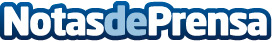 Samplia X en Plaza Callao: donde la curiosidad se encuentra con lo inesperado y de forma gratuitaLa furia de lo gratis cautiva en tiempos de ahorro como la cuesta de enero y la de febrero, para algunos, peor. En este contexto, Samplia X Plaza de Callao 1, con sus atractivas campañas donde siempre se encuentra algo gratuito, se convierte en un punto de encuentro para madrileños y foráneos.  Objeto de curiosidad para los medios de comunicación, como Antena 3, quien ha incluido a Samplia en el programa 'Espejo Público', en un excelente reportaje sobre el poder de lo gratuito en la cultura urbana actualDatos de contacto:RAFA VAZQUEZSAMPLIA 658808784Nota de prensa publicada en: https://www.notasdeprensa.es/samplia-x-en-plaza-callao-donde-la-curiosidad Categorias: Nacional Franquicias Comunicación Marketing Sociedad Madrid Industria Alimentaria Emprendedores Consumo http://www.notasdeprensa.es